<Commission>{REGI}Odbor za regionalni razvoj</Commission><RefProc>2018/0213</RefProc><RefTypeProc>(COD)</RefTypeProc><Date>{26/11/2018}5.12.2019</Date><TitreType>MNENJE</TitreType><CommissionResp>Odbora za regionalni razvoj</CommissionResp><CommissionInt>za Odbor za proračun in Odbor za ekonomske in monetarne zadeve</CommissionInt><Titre>o predlogu uredbe Evropskega parlamenta in Sveta o vzpostavitvi programa za podporo reformam</Titre><DocRef>(COM(2018)0391 – C8-0239/2018 – 2018/0213(COD))</DocRef>Pripravljavec mnenja: <Depute>Cristian Ghinea</Depute>PA_LegamKRATKA OBRAZLOŽITEVKomisija je na podlagi programa za podporo strukturnim reformam za obdobje 2017–2020 sedaj pripravila predlog programa za podporo reformam za obdobje 2021–2027. Program za podporo reformam bo podpiral prednostne reforme v vseh državah članicah EU, dodeljen pa mu bo skupni proračun v znesku 25 milijard EUR za projekte reform, ki zajemajo na primer proizvodne trge in trge dela, izobraževanje, davčne sisteme, kapitalske trge, poslovno okolje ter naložbe v človeški kapital in reforme javne uprave. Cilj programa je zagotoviti finančno in tehnično podporo vsem državam članicam, da bi z reformami posodobili njihova gospodarstva, pri tem pa se osredotočali predvsem na prednostne naloge, opredeljene v okviru evropskega semestra.Program je sestavljen iz treh ločenih instrumentov:–	cilj orodja za izvajanje reform je zagotoviti finančno podporo ključnim reformam, opredeljenim v okviru evropskega semestra, pri čemer je vsem državam članicam na voljo 22 milijard EUR. Sredstva se razdelijo sorazmerno glede na število prebivalcev v državah,–	instrument za tehnično podporo bo državam članicam pomagal pri oblikovanju in izvajanju reform ter izboljšal njihovo upravno zmogljivost. Instrument je neposredni naslednik sedanje podporne službe za strukturne reforme, ki je zadnjih nekaj let podprla več kot 440 projektov reform v 24 državah članicah. Orodje je na voljo vsem državam članicam, njegov predvideni proračun pa znaša 840 milijonov EUR,–	s konvergenčnim instrumentom, katerega proračun znaša 2,16 milijarde EUR, se bo poskušala zagotoviti namenska finančna in tehnična podpora državam članicam, ki se pripravljajo na pridružitev euroobmočju. Instrument ne spreminja meril, ki veljajo za pristop v to območje, temveč državam članicam, ki nameravajo vstopiti v euroobmočje, zagotavlja praktično podporo za uspešen pristop in sodelovanje v njem.Pripravljavec mnenja podpira predlog o tem, da se na podlagi pozitivnih izkušenj s sedanjim programom za podporo strukturnim reformam pripravi nov program za podporo reformam. Predlagane spremembe so v skladu s tem sorazmerno majhne in tehnične narave.PREDLOGI SPREMEMBOdbor za regionalni razvoj poziva Odbor za proračun in Odbor za ekonomske in monetarne zadeve kot pristojna odbora, da upoštevata naslednje predloge sprememb:<RepeatBlock-Amend><Amend>Predlog spremembe		<NumAm>1</NumAm><DocAmend>Predlog uredbe</DocAmend><Article>Uvodna izjava 3</Article></Amend><Amend>Predlog spremembe		<NumAm>2</NumAm><DocAmend>Predlog uredbe</DocAmend><Article>Uvodna izjava 4</Article></Amend><Amend>Predlog spremembe		<NumAm>3</NumAm><DocAmend>Predlog uredbe</DocAmend><Article>Uvodna izjava 6</Article></Amend><Amend>Predlog spremembe		<NumAm>4</NumAm><DocAmend>Predlog uredbe</DocAmend><Article>Uvodna izjava 7</Article></Amend><Amend>Predlog spremembe		<NumAm>5</NumAm><DocAmend>Predlog uredbe</DocAmend><Article>Uvodna izjava 8</Article></Amend><Amend>Predlog spremembe		<NumAm>6</NumAm><DocAmend>Predlog uredbe</DocAmend><Article>Uvodna izjava 10</Article></Amend><Amend>Predlog spremembe		<NumAm>7</NumAm><DocAmend>Predlog uredbe</DocAmend><Article>Uvodna izjava 11</Article></Amend><Amend>Predlog spremembe		<NumAm>8</NumAm><DocAmend>Predlog uredbe</DocAmend><Article>Uvodna izjava 13</Article></Amend><Amend>Predlog spremembe		<NumAm>9</NumAm><DocAmend>Predlog uredbe</DocAmend><Article>Uvodna izjava 14</Article></Amend><Amend>Predlog spremembe		<NumAm>10</NumAm><DocAmend>Predlog uredbe</DocAmend><Article>Uvodna izjava 15</Article></Amend><Amend>Predlog spremembe		<NumAm>11</NumAm><DocAmend>Predlog uredbe</DocAmend><Article>Uvodna izjava 17</Article></Amend><Amend>Predlog spremembe		<NumAm>12</NumAm><DocAmend>Predlog uredbe</DocAmend><Article>Uvodna izjava 18</Article></Amend><Amend>Predlog spremembe		<NumAm>13</NumAm><DocAmend>Predlog uredbe</DocAmend><Article>Uvodna izjava 20</Article></Amend><Amend>Predlog spremembe		<NumAm>14</NumAm><DocAmend>Predlog uredbe</DocAmend><Article>Uvodna izjava 21</Article></Amend><Amend>Predlog spremembe		<NumAm>15</NumAm><DocAmend>Predlog uredbe</DocAmend><Article>Uvodna izjava 22</Article></Amend><Amend>Predlog spremembe		<NumAm>16</NumAm><DocAmend>Predlog uredbe</DocAmend><Article>Uvodna izjava 24</Article></Amend><Amend>Predlog spremembe		<NumAm>17</NumAm><DocAmend>Predlog uredbe</DocAmend><Article>Uvodna izjava 26</Article></Amend><Amend>Predlog spremembe		<NumAm>18</NumAm><DocAmend>Predlog uredbe</DocAmend><Article>Uvodna izjava 28</Article></Amend><Amend>Predlog spremembe		<NumAm>19</NumAm><DocAmend>Predlog uredbe</DocAmend><Article>Uvodna izjava 29</Article></Amend><Amend>Predlog spremembe		<NumAm>20</NumAm><DocAmend>Predlog uredbe</DocAmend><Article>Uvodna izjava 31</Article></Amend><Amend>Predlog spremembe		<NumAm>21</NumAm><DocAmend>Predlog uredbe</DocAmend><Article>Uvodna izjava 32</Article></Amend><Amend>Predlog spremembe		<NumAm>22</NumAm><DocAmend>Predlog uredbe</DocAmend><Article>Uvodna izjava 36</Article></Amend><Amend>Predlog spremembe		<NumAm>23</NumAm><DocAmend>Predlog uredbe</DocAmend><Article>Uvodna izjava 37</Article></Amend><Amend>Predlog spremembe		<NumAm>24</NumAm><DocAmend>Predlog uredbe</DocAmend><Article>Uvodna izjava 42</Article></Amend><Amend>Predlog spremembe		<NumAm>25</NumAm><DocAmend>Predlog uredbe</DocAmend><Article>Uvodna izjava 44</Article></Amend><Amend>Predlog spremembe		<NumAm>26</NumAm><DocAmend>Predlog uredbe</DocAmend><Article>Člen 2 – odstavek 1 – točka 6</Article></Amend><Amend>Predlog spremembe		<NumAm>27</NumAm><DocAmend>Predlog uredbe</DocAmend><Article>Člen 4 – odstavek 1 – točka a</Article></Amend><Amend>Predlog spremembe		<NumAm>28</NumAm><DocAmend>Predlog uredbe</DocAmend><Article>Člen 4 – odstavek 1 – točka b</Article></Amend><Amend>Predlog spremembe		<NumAm>29</NumAm><DocAmend>Predlog uredbe</DocAmend><Article>Člen 5 – odstavek 2 – točka b</Article></Amend><Amend>Predlog spremembe		<NumAm>30</NumAm><DocAmend>Predlog uredbe</DocAmend><Article>Člen 6 – odstavek 1 – uvodni del</Article></Amend><Amend>Predlog spremembe		<NumAm>31</NumAm><DocAmend>Predlog uredbe</DocAmend><Article>Člen 6 – odstavek 1 – točka c</Article></Amend><Amend>Predlog spremembe		<NumAm>32</NumAm><DocAmend>Predlog uredbe</DocAmend><Article>Člen 6 – odstavek 1 – točka d</Article></Amend><Amend>Predlog spremembe		<NumAm>33</NumAm><DocAmend>Predlog uredbe</DocAmend><Article>Člen 6 – odstavek 1 – točka e</Article></Amend><Amend>Predlog spremembe		<NumAm>34</NumAm><DocAmend>Predlog uredbe</DocAmend><Article>Člen 7 – odstavek 3</Article></Amend><Amend>Predlog spremembe		<NumAm>35</NumAm><DocAmend>Predlog uredbe</DocAmend><Article>Člen 7 – odstavek 3 a (novo)</Article></Amend><Amend>Predlog spremembe		<NumAm>36</NumAm><DocAmend>Predlog uredbe</DocAmend><Article>Člen 7 – odstavek 4</Article></Amend><Amend>Predlog spremembe		<NumAm>37</NumAm><DocAmend>Predlog uredbe</DocAmend><Article>Člen 9 – odstavek 1</Article></Amend><Amend>Predlog spremembe		<NumAm>38</NumAm><DocAmend>Predlog uredbe</DocAmend><Article>Člen 10 – odstavek 2</Article></Amend><Amend>Predlog spremembe		<NumAm>39</NumAm><DocAmend>Predlog uredbe</DocAmend><Article>Člen 10 – odstavek 3</Article></Amend><Amend>Predlog spremembe		<NumAm>40</NumAm><DocAmend>Predlog uredbe</DocAmend><Article>Člen 11 – odstavek 1</Article></Amend><Amend>Predlog spremembe		<NumAm>41</NumAm><DocAmend>Predlog uredbe</DocAmend><Article>Člen 11 – odstavek 3 – točka b</Article></Amend><Amend>Predlog spremembe		<NumAm>42</NumAm><DocAmend>Predlog uredbe</DocAmend><Article>Člen 11 – odstavek 3 – točka e</Article></Amend><Amend>Predlog spremembe		<NumAm>43</NumAm><DocAmend>Predlog uredbe</DocAmend><Article>Člen 11 – odstavek 9</Article></Amend><Amend>Predlog spremembe		<NumAm>44</NumAm><DocAmend>Predlog uredbe</DocAmend><Article>Člen 12 – odstavek 4</Article></Amend><Amend>Predlog spremembe		<NumAm>45</NumAm><DocAmend>Predlog uredbe</DocAmend><Article>Člen 15 – odstavek 3</Article></Amend><Amend>Predlog spremembe		<NumAm>46</NumAm><DocAmend>Predlog uredbe</DocAmend><Article>Člen 15 – odstavek 4 – pododstavek 1</Article></Amend><Amend>Predlog spremembe		<NumAm>47</NumAm><DocAmend>Predlog uredbe</DocAmend><Article>Člen 15 – odstavek 4 – pododstavek 2</Article></Amend><Amend>Predlog spremembe		<NumAm>48</NumAm><DocAmend>Predlog uredbe</DocAmend><Article>Člen 18 – odstavek 1 – uvodni del</Article></Amend><Amend>Predlog spremembe		<NumAm>49</NumAm><DocAmend>Predlog uredbe</DocAmend><Article>Člen 18 – odstavek 1 – točka c – točka i</Article></Amend><Amend>Predlog spremembe		<NumAm>50</NumAm><DocAmend>Predlog uredbe</DocAmend><Article>Člen 18 – odstavek 1 – točka e</Article></Amend><Amend>Predlog spremembe		<NumAm>51</NumAm><DocAmend>Predlog uredbe</DocAmend><Article>Člen 18 – odstavek 1 – točka g</Article></Amend><Amend>Predlog spremembe		<NumAm>52</NumAm><DocAmend>Predlog uredbe</DocAmend><Article>Člen 19 – odstavek 1</Article></Amend><Amend>Predlog spremembe		<NumAm>53</NumAm><DocAmend>Predlog uredbe</DocAmend><Article>Člen 19 – odstavek 2 – točka a</Article></Amend><Amend>Predlog spremembe		<NumAm>54</NumAm><DocAmend>Predlog uredbe</DocAmend><Article>Člen 20 – odstavek 2 – točka a</Article></Amend><Amend>Predlog spremembe		<NumAm>55</NumAm><DocAmend>Predlog uredbe</DocAmend><Article>Člen 21 – odstavek 2</Article></Amend><Amend>Predlog spremembe		<NumAm>56</NumAm><DocAmend>Predlog uredbe</DocAmend><Article>Člen 33 – odstavek 1 – točka a</Article></Amend><Amend>Predlog spremembe		<NumAm>57</NumAm><DocAmend>Predlog uredbe</DocAmend><Article>Člen 33 – odstavek 1 – točka c</Article></Amend></RepeatBlock-Amend>POSTOPEK V ODBORU, ZAPROŠENEM ZA MNENJEPOIMENSKO GLASOVANJE PRI KONČNEM GLASOVANJU
V ODBORU, ZAPROŠENEM ZA MNENJEUporabljeni znaki:+	:	za-	:	proti0	:	vzdržaniEvropski parlament2014-2019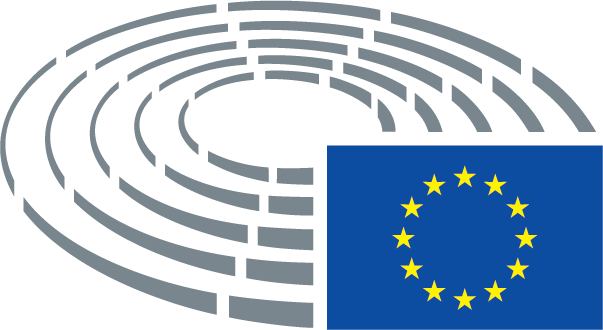 Besedilo, ki ga predlaga KomisijaPredlog spremembe(3)	Na ravni Unije je evropski semester za usklajevanje ekonomskih politik tisti okvir, v katerem se opredelijo nacionalne prednostne reforme in spremlja njihovo izvajanje. Države članice oblikujejo svoje nacionalne večletne naložbene strategije v podporo navedenim prednostnim reformam. Navedene strategije bi morale biti predložene skupaj z letnim nacionalnim programom reform, da bi določili in uskladili prednostne naložbene projekte, ki bi prejeli nacionalno financiranje in/ali financiranje Unije. Služile bi tudi za dosledno uporabo financiranja Unije in za doseganje največje možne dodane vrednosti finančne podpore, zlasti tiste, prejete iz programov, ki jih Unija podpira v okviru Evropskega sklada za regionalni razvoj, Kohezijskega sklada, Evropskega socialnega sklada, Evropskega sklada za pomorstvo in ribištvo in Evropskega kmetijskega sklada za razvoj podeželja ter Evropske stabilizacijske funkcije za naložbe in sklada InvestEU, kjer je ustrezno.(3)	Na ravni Unije je evropski semester za usklajevanje ekonomskih politik tisti okvir, v katerem se opredelijo nacionalne prednostne reforme in spremlja njihovo izvajanje. Države članice oblikujejo svoje nacionalne večletne naložbene strategije v podporo navedenim prednostnim reformam. Navedene strategije bi morale biti predložene skupaj z letnim nacionalnim programom reform, da bi določili in uskladili prednostne naložbene projekte, ki bi prejeli nacionalno financiranje in/ali financiranje Unije. Služile bi tudi za dosledno uporabo financiranja Unije, da bi uresničili zastavljene cilje, in za doseganje največje možne dodane vrednosti finančne podpore, zlasti tiste, prejete iz programov, ki jih Unija podpira v okviru Evropskega sklada za regionalni razvoj, Kohezijskega sklada, Evropskega socialnega sklada, Evropskega sklada za pomorstvo in ribištvo in Evropskega kmetijskega sklada za razvoj podeželja ter Evropske stabilizacijske funkcije za naložbe in sklada InvestEU, kjer je ustrezno. Države članice in Komisija zagotovijo usklajevanje, dopolnjevanje in skladnost med programom in drugimi instrumenti Unije ter ves čas preprečujejo podvajanje.Besedilo, ki ga predlaga KomisijaPredlog spremembe(4)	Gospodarska in finančna kriza je pokazala, da oblikovanje trdnih in odpornih gospodarstev in finančnih sistemov, ki temeljijo na močnih ekonomskih in socialnih strukturah, državam članicam pomaga, da se učinkoviteje odzovejo na šoke in si po njih hitreje opomorejo. Izvajanje strukturnih reform je ena od političnih prioritet Unije, saj so take reforme usmerjene v trajnostno okrevanje, sprostitev potenciala za rast, okrepitev zmogljivosti za prilagajanje ter podporo procesu konvergence k višjim standardom. Prizadevanje za strukturne reforme lahko prispeva tudi h krepitvi ekonomske in socialne kohezije, povečanju produktivnosti in naložb ter ustvarjanju ugodnih razmer za trajnostno rast in zaposlovanje v Uniji.(4)	Gospodarska in finančna kriza je pokazala, da oblikovanje trdnih in odpornih gospodarstev in finančnih sistemov, ki temeljijo na močnih ekonomskih in socialnih strukturah, državam članicam pomaga, da se učinkoviteje odzovejo na šoke in si po njih hitreje opomorejo. Izvajanje strukturnih reform je ena od političnih prioritet Unije, saj so take reforme usmerjene v trajnostno okrevanje, sprostitev potenciala za rast, okrepitev zmogljivosti za prilagajanje ter podporo procesu konvergence k višjim standardom. Prizadevanje za strukturne reforme bi moralo prispevati h krepitvi ekonomske in socialne kohezije, povečanju produktivnosti in naložb, ustvarjanju ugodnih razmer za trajnostno rast, ustvarjanju in ohranjanju delovnih mest ter krepitvi socialne vključenosti v Uniji. Reforme bi morale pomagati tudi pri odstranjevanju ozkih grl in ustvarjanju okolja, ki je naklonjeno naložbam, vključno z inovativno in trajnostno ponovno industrializacijo. Natančneje povedano, reforme sistemov za izobraževanje in usposabljanje bi morale prispevati k spodbujanju gospodarske dejavnosti, obenem pa vzpostavljati razmere za dolgoročno rast.Besedilo, ki ga predlaga KomisijaPredlog spremembe(6)	Stopnja izvajanja strukturnih reform v državah članicah še vedno ni zadostna po vsej Uniji. Izkušnje z izvajanjem mehanizma za usklajevanje ekonomskih politik v okviru evropskega semestra kažejo, da je izvajanje strukturnih reform na splošno počasno in neenakomerno ter da bi bilo nacionalna reformna prizadevanja treba okrepiti in spodbujati.(6)	Stopnja izvajanja strukturnih reform v državah članicah še vedno ni zadostna po vsej Uniji. Izkušnje z izvajanjem mehanizma za usklajevanje ekonomskih politik v okviru evropskega semestra kažejo, da je izvajanje strukturnih reform na splošno počasno in neenakomerno ter da bi bilo nacionalna reformna prizadevanja treba okrepiti in spodbujati. Da bi zagotovili učinkovito uresničevanje strukturnih reform, bi morala biti njihovo izvajanje in spremljanje izvajanja združljiva z izvajanjem in spremljanjem kohezijske politike.Besedilo, ki ga predlaga KomisijaPredlog spremembe(7)	Z Uredbo (EU) 2017/825 Evropskega parlamenta in Sveta je bil vzpostavljen program za podporo strukturnim reformam za obdobje 2017–2020 s proračunom v višini 142 800 000 EUR. Program je namenjen krepitvi zmogljivosti držav članic za pripravo in izvajanje upravnih in strukturnih reform za ohranjanje rasti, vključno s pomočjo za uspešno in učinkovito uporabo skladov Unije. Tehnično podporo v okviru navedenega programa zagotavlja Komisija na zahtevo države članice, zajema pa lahko širok razpon področij politike. Začetne izkušnje s programom za podporo strukturnim reformam so pokazale, da so potrebe držav članic po tehnični podpori štirikrat (v letu 2017) oziroma petkrat (v letu 2018) večje od razpoložljivega letnega proračuna zanjo.(7)	Z Uredbo (EU) 2017/825 Evropskega parlamenta in Sveta je bil vzpostavljen program za podporo strukturnim reformam za obdobje 2017–2020 s proračunom v višini 142 800 000 EUR. Program je namenjen krepitvi zmogljivosti držav članic za pripravo in izvajanje upravnih in strukturnih reform za ohranjanje rasti, vključno s pomočjo za uspešno in učinkovito uporabo skladov Unije. Tehnično podporo v okviru navedenega programa zagotavlja Komisija na zahtevo države članice, zajema pa lahko širok razpon področij politike. Začetne izkušnje s programom za podporo strukturnim reformam so pokazale, da so potrebe držav članic po tehnični podpori štirikrat (v letu 2017) oziroma petkrat (v letu 2018) večje od razpoložljivega letnega proračuna zanjo, zaradi česar je Komisija predlagala povečanje proračuna za leti 2019 in 2020.Besedilo, ki ga predlaga KomisijaPredlog spremembe(8)	Drugi instrumenti in programi Unije tudi zagotavljajo pomemben prispevek k izboljšanju pogojev, na katerih temeljijo nekatere naložbe v državah članicah, kar lahko privede do takih reform ali predstavlja njihov del. Zlasti skladi Unije, ki jih zajema Uredba (EU) št. YYY/XX Evropskega parlamenta in Sveta [uredba o skupnih določbah], povezujejo naložbe s spodbudnimi pogoji (prej znanimi kot predhodne pogojenosti), predvidevajo mehanizem za makroekonomsko upravljanje in lahko financirajo stroške strukturnih reform, povezane z naložbami na področjih politik, pomembnih za kohezijsko politiko. Vendar trenutno noben instrument ne predvideva neposredne finančne podpore, ki bi spodbujala države članice k izvajanju reform na vseh področjih politike v odziv na izzive, opredeljene v evropskem semestru. Poleg tega trenutno ni instrumenta, ki bi zagotavljal posebno in usmerjeno finančno in tehnično podporo državam članicam, katerih valuta ni euro, pri njihovih prizadevanjih za izvajanje reform, ki so pomembne za pridružitev euroobmočju.(8)	Vendar trenutno noben instrument ne predvideva neposredne finančne podpore, ki bi spodbujala države članice k izvajanju reform na vseh področjih politike v odziv na izzive, opredeljene v evropskem semestru. Poleg tega trenutno ni instrumenta, ki bi zagotavljal posebno in usmerjeno finančno in tehnično podporo državam članicam, katerih valuta ni euro, pri njihovih prizadevanjih za izvajanje reform, ki so pomembne za pridružitev euroobmočju.Besedilo, ki ga predlaga KomisijaPredlog spremembe(10)	Glede na navedeno je treba izboljšati obstoječi okvir za zagotavljanje podpore državam članicam z zagotavljanjem neposredne finančne podpore skupaj s tehnično podporo. V ta namen bi bilo treba vzpostaviti nov program za podporo strukturnim reformam (v nadaljnjem besedilu: program), da se zagotovijo učinkovite spodbude za pospešitev izvajanja strukturnih reform v državah članicah. Program bi moral biti celovit in izkoristiti tudi izkušnje, ki so jih Komisija in države članice pridobile pri uporabi drugih instrumentov in programov. V programu bi bilo treba tudi nadaljevati ukrepe in način delovanja programa za podporo strukturnim reformam, saj so se pri krepitvi upravne zmogljivosti nacionalnih organov na različnih področjih politike izkazali za zelo koristne in cenjene v državah članicah. Program bi moral vključevati tudi ciljno usmerjeno podporo za reforme v državah članicah, katerih valuta ni euro in ki so sprejele dokazljive ukrepe za uvedbo enotne valute v določenem časovnem okviru.(10)	Glede na navedeno je treba izboljšati obstoječi okvir za zagotavljanje podpore državam članicam z zagotavljanjem neposredne finančne podpore skupaj s tehnično podporo. V ta namen bi bilo treba vzpostaviti nov program za podporo strukturnim reformam (v nadaljnjem besedilu: program), da se zagotovijo učinkovite spodbude za pospešitev izvajanja strukturnih reform v državah članicah. Program bi moral biti celovit in izkoristiti tudi izkušnje, ki so jih Komisija in države članice pridobile pri uporabi drugih instrumentov in programov. V programu bi bilo treba tudi nadaljevati ukrepe in način delovanja programa za podporo strukturnim reformam, saj so se pri krepitvi upravne zmogljivosti nacionalnih organov na vseh ravneh upravljanja in različnih področjih politike izkazali za zelo koristne in cenjene v državah članicah. Program bi moral vključevati tudi ciljno usmerjeno podporo za reforme v državah članicah, katerih valuta ni euro in ki so sprejele dokazljive ukrepe za uvedbo enotne valute v določenem časovnem okviru.Besedilo, ki ga predlaga KomisijaPredlog spremembe(11)	Da bi dovolili zagotavljanje različnih vrst potrebne podpore in upoštevali posebnosti vsake komponente, bi bilo treba v okviru programa vzpostaviti tri ločene, vendar dopolnjujoče se instrumente, in sicer orodje za izvajanje reform, instrument za tehnično podporo in poseben konvergenčni instrument, s katerim bi podpirali pripravo na članstvo v euroobmočju.(11)	Da bi dovolili zagotavljanje različnih vrst potrebne podpore in upoštevali posebnosti vsake komponente, bi bilo treba v okviru programa vzpostaviti tri ločene, vendar dopolnjujoče se instrumente, in sicer orodje za izvajanje reform, instrument za tehnično podporo in poseben konvergenčni instrument, s katerim bi podpirali pripravo na članstvo v euroobmočju. V okviru postopkov za spremljanje in nadzor bi bilo treba vzpostaviti ustrezen mehanizem za usklajevanje, da bi zagotovili skladnost in dopolnjevanje političnih ukrepov ter preprečili njihovo podvajanje.Besedilo, ki ga predlaga KomisijaPredlog spremembe(13)	Splošni cilj programa je izboljšanje kohezije, konkurenčnosti, produktivnosti, rasti in zaposlovanja. V ta namen bi moral zagotavljati finančne spodbude za obravnavanje izzivov strukturne narave, moral pa bi tudi pripomoči h krepitvi upravne zmogljivosti držav članic, kolikor to zadeva njihove institucije ter ekonomske in socialne sektorje.(13)	Splošni cilj programa je izboljšati kohezijo ter prispevati h konvergenci na ravni Unije, konkurenčnosti, produktivnosti, trajnostni rasti, ustvarjanju delovnih mest in socialni vključenosti. V ta namen bi moral zagotavljati finančne spodbude za obravnavanje izzivov strukturne narave, moral pa bi tudi pripomoči h krepitvi upravne in institucionalne zmogljivosti držav članic, kolikor to zadeva njihove institucije ter ekonomske in socialne sektorje. Pri pripravi in izvajanju strukturnih reform je treba nujno zagotoviti tudi ustrezno stopnjo vključenosti lokalnih in regionalnih organov ter gospodarskih in socialnih partnerjev.Besedilo, ki ga predlaga KomisijaPredlog spremembe(14)	Za vsak instrument programa bi bilo treba določiti specifične cilje. Pri orodju za izvajanje reform bi morali biti ti cilji izpolnjevanje konkretnih mejnikov in ciljev, določenih v zvezi z izpolnitvijo reformnih zavez, kar bi sprožilo sprostitev finančnih spodbud. Pri instrumentu za tehnično podporo bi morali biti specifični cilji pomoč nacionalnim organom pri njihovih prizadevanjih za oblikovanje in izvajanje reform ob upoštevanju dobrih praks in izkušenj, pridobljenih iz primerljivih držav. Za navedene cilje bi si morale prizadevati vse države članice, ki so vključene v ta instrumenta, pri konvergenčnem instrumentu pa tiste države članice, katerih valuta ni euro in ki so sprejele dokazljive ukrepe za uvedbo enotne valute v določenem časovnem okviru.(14)	Za vsak instrument programa bi bilo treba določiti specifične cilje. Pri orodju za izvajanje reform bi morali biti ti cilji izpolnjevanje konkretnih mejnikov in ciljev, določenih v zvezi z izpolnitvijo reformnih zavez, kar bi sprožilo sprostitev finančnih spodbud. Pri instrumentu za tehnično podporo bi morali biti specifični cilji pomoč nacionalnim organom na različnih ravneh, kakor je ustrezno, pri njihovih prizadevanjih za oblikovanje in izvajanje reform ob upoštevanju dobrih praks in izkušenj, pridobljenih iz primerljivih držav. Za navedene cilje bi si morale prizadevati vse države članice, ki so vključene v ta instrumenta, pri konvergenčnem instrumentu pa tiste države članice, katerih valuta ni euro in ki so sprejele in še naprej sprejemajo dokazljive ukrepe za uvedbo enotne valute v določenem časovnem okviru.Besedilo, ki ga predlaga KomisijaPredlog spremembe(15)	Da bi zagotovili, da so reforme, ki jih podpira program, usmerjene v vsa ključna ekonomska in socialna področja, bi morala Komisija na prošnjo države članice zagotoviti finančno in tehnično podporo v okviru programa, in sicer na široki paleti področij politike, ki vključujejo področja, povezana z upravljanjem javnih financ in premoženja, institucionalnimi in upravnimi reformami, poslovnim okoljem, finančnim sektorjem, proizvodnimi in storitvenimi trgi ter trgom dela, izobraževanjem in usposabljanjem, trajnostnim razvojem, javnim zdravjem in socialno varnostjo.(15)	Da bi zagotovili, da so reforme, ki jih podpira program, usmerjene v vsa ključna ekonomska, socialna in okoljska področja, bi morala Komisija na prošnjo države članice zagotoviti finančno in tehnično podporo v okviru programa, in sicer na široki paleti področij politike, ki vključujejo področja, povezana z upravljanjem javnih financ in premoženja, institucionalnimi in upravnimi reformami, poslovnim okoljem, finančnim sektorjem, proizvodnimi in storitvenimi trgi ter trgom dela, izobraževanjem in usposabljanjem, trajnostnim razvojem, varstvom okolja in podnebja, vključno z bojem proti podnebnim spremembam, javnim zdravjem in socialno varnostjo.Besedilo, ki ga predlaga KomisijaPredlog spremembe(17)	Za kritje dodatnih potreb v okviru programa bi morale države članice imeti možnost, da v proračun programa prerazporedijo sredstva, načrtovana v okviru deljenega upravljanja v okviru skladov Unije, in sicer v skladu z ustreznim postopkom. Prerazporejena sredstva bi bilo treba izvrševati v skladu s pravili tega programa in uporabiti v korist zadevne države članice.črtanoBesedilo, ki ga predlaga KomisijaPredlog spremembe(18)	Glede na pomen boja proti podnebnim spremembam v skladu z zavezami Unije glede izvajanja Pariškega sporazuma in zaveze glede ciljev Združenih narodov za trajnostni razvoj bo ta program prispeval k vključevanju podnebnih ukrepov in doseganju skupnega cilja, da vsaj 25 % proračunskih odhodkov EU podpira podnebne cilje. Zadevni ukrepi bodo opredeljeni med pripravo in izvajanjem programa ter ponovno ocenjeni med zadevnimi postopki ocenjevanja in pregleda.(18)	Glede na pomen boja proti podnebnim spremembam v skladu z zavezami Unije glede izvajanja Pariškega sporazuma in zaveze glede ciljev Združenih narodov za trajnostni razvoj bo ta program prispeval k vključevanju podnebnih ukrepov in doseganju skupnega cilja, da vsaj 30 % proračunskih odhodkov EU podpira podnebne cilje. Ustrezni ukrepi bodo opredeljeni med pripravo in izvajanjem programa ter ponovno ocenjeni v okviru ustreznega rednega nacionalnega postopka ocenjevanja in pregledovanja.Besedilo, ki ga predlaga KomisijaPredlog spremembe(20)	Da bi zagotovili smiselno spodbudo za države članice za dokončanje strukturnih reform, je primerno, da se določi najvišji finančni prispevek, ki jim je v okviru instrumenta na razpolago za vsako fazo dodelitve in v vsakem razpisu. Ta najvišji prispevek se izračuna na podlagi števila prebivalcev države članice. Za zagotovitev, da so finančne spodbude razporejene čez celotno obdobje uporabe programa, bi bilo treba sredstva državam članicam dodeljevati postopno. V prvi fazi, ki traja dvajset mesecev, bi bila državam članicam na razpolago dana polovica (11 000 000 000 EUR) od skupnih finančnih sredstev za orodje za izvajanje reform, v tem času pa bi lahko prejele sredstva do svoje najvišje dodelitve na podlagi predložitve predlogov reformnih zavez.(20)	Da bi zagotovili smiselno spodbudo za države članice za dokončanje strukturnih reform, je primerno, da se določi najvišji finančni prispevek, ki jim je v okviru instrumenta na razpolago za vsako fazo dodelitve in v vsakem razpisu. Ta najvišji prispevek se izračuna na podlagi števila prebivalcev države članice ter njenega BDP na prebivalca. Merila za izbor bi bilo treba državam članicam predstaviti na pregleden način. Za zagotovitev, da so finančne spodbude razporejene čez celotno obdobje uporabe programa, bi bilo treba sredstva državam članicam dodeljevati postopno. V prvi fazi, ki traja dvajset mesecev, bi bilo državam članicam na razpolago danih 75 % (16 500 000 000 EUR) od skupnih finančnih sredstev za orodje za izvajanje reform, v tem času pa bi lahko prejele sredstva do svoje najvišje dodelitve na podlagi predložitve predlogov reformnih zavez.Besedilo, ki ga predlaga KomisijaPredlog spremembe(21)	Zaradi preglednosti in učinkovitosti bi morala Komisija v naslednji fazi, ki traja do konca programa, vzpostaviti sistem rednih razpisov za dodelitev preostale polovice skupnih finančnih sredstev za instrument (11 000 000 000 EUR), povečana za neporabljena sredstva iz prejšnje faze. V ta namen bi bilo treba organizirati enostavne postopke. Vse države članice bi bilo treba pozvati, naj v okviru vsakega od razpisov hkrati predložijo predloge za reforme, na njihovi podlagi pa bi lahko prejele najvišji finančni prispevek, ki jim je namenjen. Zaradi preglednosti bi moral biti prvi razpis, ki bi ga Komisija organizirala v drugi fazi, za znesek, ki ustreza preostalemu delu (11 000 000 000 EUR) skupnih finančnih sredstev za instrument. Komisija bi morala nadaljnje razpise organizirati samo, če se skupna finančna sredstva še ne bi v celoti porabila. Komisija bi morala sprejeti in objaviti okvirni koledar predvidenih nadaljnjih razpisov ter pri vsakem razpisu navesti preostali znesek skupnih sredstev, ki so na razpolago na podlagi razpisa.(21)	Zaradi preglednosti in učinkovitosti bi morala Komisija v naslednji fazi, ki traja do konca programa, vzpostaviti sistem rednih razpisov za dodelitev preostalih 25 % skupnih finančnih sredstev za instrument (5 500 000 000 EUR), povečana za neporabljena sredstva iz prejšnje faze. V ta namen bi bilo treba organizirati enostavne postopke. Vse države članice bi bilo treba pozvati, naj v okviru vsakega od razpisov hkrati predložijo predloge za reforme, na njihovi podlagi pa bi lahko prejele najvišji finančni prispevek, ki jim je namenjen. Zaradi preglednosti bi moral biti prvi razpis, ki bi ga Komisija organizirala v drugi fazi, za znesek, ki ustreza preostalemu delu (5 500 000 000 EUR) skupnih finančnih sredstev za instrument. Komisija bi morala nadaljnje razpise organizirati samo, če se skupna finančna sredstva še ne bi v celoti porabila. Komisija bi morala sprejeti in objaviti okvirni koledar predvidenih nadaljnjih razpisov ter pri vsakem razpisu navesti preostali znesek skupnih sredstev, ki so na razpolago na podlagi razpisa.Besedilo, ki ga predlaga KomisijaPredlog spremembe(22)	Določiti je treba postopek za predložitev predlogov reformnih zavez držav članic in njihovo vsebino. Da bi zagotovili primernost postopkov, bi morale države članice predlog reformnih zavez predložiti skupaj s svojim nacionalnim programom reform, vendar v obliki ločene priloge, ki se lahko predloži tudi v drugem trenutku. Medtem ko je sodelovanje v programu prostovoljno, bi bilo treba zlasti države članice s čezmernimi neravnotežji spodbujati, da v okviru orodja za izvajanje reform predložijo predloge za reforme, v katerih obravnavajo težave, ki so privedle do takih čezmernih neravnotežij.(22)	Določiti je treba jasen in enostaven postopek za predložitev predlogov reformnih zavez držav članic in njihovo vsebino. Da bi zagotovili primernost postopkov, bi morale države članice predlog reformnih zavez predložiti skupaj s svojim nacionalnim programom reform, vendar v obliki ločene priloge, ki se lahko predloži tudi v drugem trenutku. Medtem ko je sodelovanje v programu prostovoljno, bi bilo treba zlasti države članice s čezmernimi neravnotežji spodbujati, da v okviru orodja za izvajanje reform predložijo predloge za reforme, v katerih obravnavajo težave, ki so privedle do takih čezmernih neravnotežij, da bi jih zmanjšale in izpolnile cilje.Besedilo, ki ga predlaga KomisijaPredlog spremembe(24)	Komisija bi morala oceniti naravo in pomen reformnih zavez, ki so jih predlagale države članice, ter na podlagi preglednih meril določiti znesek, ki se dodeli. V ta namen bi morala upoštevati vsebinske elemente, ki so jih zagotovile države članice, in oceniti, ali se pričakuje, da bodo reformne zaveze, ki jih predlagajo države članice, učinkovito obravnavale izzive, opredeljene v okviru evropskega semestra; ali predstavljajo celovit sveženj reform; ali naj bi okrepile uspešnost in odpornost nacionalnega gospodarstva in ali se pričakuje, da bo njihovo izvajanje imelo trajen učinek v državi članici, kjer je ustrezno, s krepitvijo institucionalnih in upravnih zmogljivosti zadevne države članice. Poleg tega bi morala Komisija oceniti, ali je pričakovati, da bodo notranje ureditve, ki so jih predlagale države članice, vključno s predlaganimi mejniki in cilji ter z njimi povezanimi kazalniki, zagotovile učinkovito izvedbo reformnih zavez v obdobju največ treh let.(24)	Komisija bi morala oceniti naravo in pomen reformnih zavez, ki so jih predlagale države članice, ter na podlagi pravičnih in preglednih meril določiti znesek, ki se dodeli. V ta namen bi morala upoštevati vsebinske elemente, ki so jih zagotovile države članice, in oceniti, ali se pričakuje, da bodo reformne zaveze, ki jih predlagajo države članice, učinkovito obravnavale izzive, opredeljene v okviru evropskega semestra; ali predstavljajo celovit sveženj reform; ali naj bi okrepile uspešnost in odpornost nacionalnega gospodarstva in ali se pričakuje, da bo njihovo izvajanje imelo trajen učinek v državi članici, kjer je ustrezno, s krepitvijo institucionalnih in upravnih zmogljivosti zadevne države članice. Poleg tega bi morala Komisija oceniti, ali je pričakovati, da bodo notranje ureditve, ki so jih predlagale države članice, vključno s predlaganimi mejniki in cilji ter z njimi povezanimi kazalniki, zagotovile učinkovito izvedbo reformnih zavez v obdobju največ treh let. Reforme, za katere se predlaga financiranje, bi se morale natančno spremljati v okviru evropskega semestra.Besedilo, ki ga predlaga KomisijaPredlog spremembe(26)	Da bi pripomogli k pripravi visokokakovostnih predlogov in Komisiji pomagali pri ocenjevanju predlogov reformnih zavez, ki so jih predložile države članice, ter ocenjevanju stopnje doseganja teh reform, bi bilo treba predvideti možnost uporabe medsebojnega svetovanja in nasvetov strokovnjakov. Poleg tega bi moral imeti Odbor za ekonomsko politiko pri Svetu, ki se ukvarja z evropskim semestrom, možnost, da v posvetovanju, kadar je primerno, z ustreznimi odbori, ki temeljijo na Pogodbah, poda mnenje o predlogih reformnih zavez, ki so jih predložile države članice. Zaradi poenostavitve bi moralo poročanje držav članic o napredku pri izvajanju reformnih zavez potekati v okviru evropskega semestra.(26)	Da bi pripomogli k pripravi visokokakovostnih predlogov in Komisiji pomagali pri ocenjevanju predlogov reformnih zavez, ki so jih predložile države članice, ter pri rednem ocenjevanju stopnje doseganja teh reform, bi bilo treba predvideti možnost uporabe medsebojnega svetovanja in nasvetov strokovnjakov. Poleg tega bi moral imeti Odbor za ekonomsko politiko pri Svetu, ki se ukvarja z evropskim semestrom, možnost, da v posvetovanju z Evropskim ekonomsko-socialnim odborom in Evropskim odborom regij poda mnenje o predlogih reformnih zavez, ki so jih predložile države članice. Zaradi poenostavitve bi moralo poročanje držav članic o napredku pri izvajanju reformnih zavez in njihovem spremljanju potekati v okviru evropskega semestra.Besedilo, ki ga predlaga KomisijaPredlog spremembe(28)	Za spodbujanje stabilnosti reformnih zavez bi morala država članica imeti možnost, da spremeni reformne zaveze le enkrat v obdobju izvajanja, če objektivne okoliščine upravičujejo takšno ukrepanje.(28)	Za spodbujanje stabilnosti reformnih zavez bi morala država članica imeti možnost, da v obdobju izvajanja spremeni reformne zaveze, če objektivne okoliščine upravičujejo takšno ukrepanje.Besedilo, ki ga predlaga KomisijaPredlog spremembe(29)	Za namene preglednosti bi bilo treba reformne zaveze, ki jih je sprejela Komisija, sporočiti Evropskemu parlamentu in Svetu, Komisija pa bi morala izvesti primerne dejavnosti komuniciranja.(29)	Za namene preglednosti je treba reformne zaveze, ki jih je sprejela Komisija, sporočiti Evropskemu parlamentu in Svetu, Komisija pa bi morala redno izvajati primerne dejavnosti komuniciranja.Besedilo, ki ga predlaga KomisijaPredlog spremembe(31)	Za dobro finančno poslovodenje bi bilo treba določiti posebna pravila za proračunske obveznosti, plačila, začasno prekinitev, razveljavitev in izterjavo sredstev. Plačila bi morala temeljiti na pozitivni oceni Komisije v zvezi z izvajanjem reformnih zavez države članice. Začasna prekinitev in razveljavitev finančnega prispevka bi morala biti mogoča, kadar država članica reformnih zavez ne izvaja zadovoljivo. Da bi zagotovili trajni učinek reform po njihovi izvedbi, bi bilo treba določiti razumno obdobje, ki opredeljuje trajnost reform, po plačilu finančnega prispevka. Kot razumno najkrajše obdobje, ki se uporabi, bi bilo treba šteti obdobje petih let. Vzpostaviti bi bilo treba ustrezne kontradiktorne postopke za zagotavljanje, da sklep Komisije v zvezi z začasno prekinitvijo, razveljavitvijo in izterjavo plačanih zneskov spoštuje pravico držav članic, da predložijo pripombe.(31)	Za dobro finančno poslovodenje bi bilo treba določiti posebna pravila za proračunske obveznosti, predplačila, plačila, začasno prekinitev, razveljavitev in izterjavo sredstev. Plačila bi morala temeljiti na pozitivni oceni Komisije v zvezi z izvajanjem reformnih zavez države članice. Začasna prekinitev in razveljavitev finančnega prispevka bi morala biti mogoča le, kadar država članica reformnih zavez ne izvaja zadovoljivo in če se pred tem opravi temeljita analiza. Da bi zagotovili trajni učinek reform po njihovi izvedbi, bi bilo treba določiti razumno obdobje, ki opredeljuje trajnost reform, po plačilu finančnega prispevka. Kot razumno najkrajše obdobje, ki se uporabi, bi bilo treba šteti obdobje petih let. Vzpostaviti bi bilo treba ustrezne kontradiktorne postopke za zagotavljanje, da sklep Komisije v zvezi z začasno prekinitvijo, razveljavitvijo in izterjavo plačanih zneskov spoštuje pravico držav članic, da predložijo pripombe.Besedilo, ki ga predlaga KomisijaPredlog spremembe(32)	V zvezi z instrumentom za tehnično podporo države članice vse bolj uporabljajo tehnično podporo v okviru programa za podporo strukturnim reformam in so presegle prvotna pričakovanja. Zahtevke za podporo v okviru programa za podporo strukturnim reformam so predložile skoraj vse države članice, porazdeljeni pa so po vseh področjih politike, ki jih zajema program. Zato bi bilo treba ohraniti glavne značilnosti programa za podporo strukturnim reformam, vključno z ukrepi, ki so upravičeni do financiranja v okviru instrumenta za tehnično podporo.(32)	V zvezi z instrumentom za tehnično podporo države članice vse bolj uporabljajo tehnično podporo v okviru programa za podporo strukturnim reformam in so presegle prvotna pričakovanja, zaradi česar se je za leti 2019 in 2020 predlagalo povečanje proračuna. Zahtevke za podporo v okviru programa za podporo strukturnim reformam so predložile skoraj vse države članice, porazdeljeni pa so po vseh področjih politike, ki jih zajema program. Zato bi bilo treba ohraniti glavne značilnosti programa za podporo strukturnim reformam, vključno z ukrepi, ki so upravičeni do financiranja v okviru instrumenta za tehnično podporo.Besedilo, ki ga predlaga KomisijaPredlog spremembe(36)	Za namene odgovornosti, preglednosti in zagotavljanja prepoznavnosti ukrepov Unije bi bilo treba načrte za sodelovanje in podporo pod določenimi pogoji, ki ščitijo občutljive informacije, predložiti Evropskemu parlamentu in Svetu, Komisija pa bi morala opraviti ustrezne dejavnosti komuniciranja.(36)	Za namene odgovornosti, preglednosti in zagotavljanja prepoznavnosti ukrepov Unije bi bilo treba načrte za sodelovanje in podporo pod določenimi pogoji, ki ščitijo občutljive informacije, predložiti Evropskemu parlamentu in Svetu, Komisija pa bi morala redno opravljati ustrezne dejavnosti komuniciranja. Vzpostaviti bi bilo treba namensko komunikacijsko platformo, ki bi spodbujala izmenjavo znanja o primerih dobre prakse.Besedilo, ki ga predlaga KomisijaPredlog spremembe(37)	Določiti bi bilo treba določbe o izvajanju instrumenta za tehnično podporo, zlasti načine upravljanja, oblike financiranja za ukrepe tehnične podpore in vsebino programov dela, sprejeti pa bi jih bilo treba z izvedbenimi akti. Glede na pomen podpiranja prizadevanj držav članic pri uresničevanju in izvajanju reform je treba omogočiti stopnjo sofinanciranja za nepovratna sredstva v višini do 100 % upravičenih stroškov. Da bi omogočili hitro mobilizacijo tehnične podpore v nujnih primerih, bi bilo treba določiti možnost sprejetja posebnih ukrepov za omejeno časovno obdobje. V zvezi s tem bi bilo treba omejen znesek proračuna v okviru programa dela instrumenta za tehnično podporo zadržati za posebne ukrepe.(37)	Določiti bi bilo treba določbe o izvajanju instrumenta za tehnično podporo, zlasti načine upravljanja, oblike financiranja za ukrepe tehnične podpore in vsebino programov dela, sprejeti pa bi jih bilo treba z izvedbenimi akti. Glede na pomen podpiranja prizadevanj držav članic pri uresničevanju in izvajanju reform je treba omogočiti stopnjo sofinanciranja za nepovratna sredstva v višini do 100 % upravičenih stroškov. Da bi omogočili hitro mobilizacijo tehnične podpore v nujnih primerih, bi bilo treba določiti možnost sprejetja posebnih ukrepov za omejeno časovno obdobje. V zvezi s tem bi bilo treba omejen znesek proračuna v okviru programa dela instrumenta za tehnično podporo zadržati za posebne ukrepe. Nujni primeri bi utegnili zajemati tudi nove, nepredvidljive izzive, ki bi v državah članicah terjali upravne ali druge reforme.Besedilo, ki ga predlaga KomisijaPredlog spremembe(42)	Da bi zagotovili učinkovito in dosledno dodeljevanje sredstev iz proračuna Unije in upoštevanje načela dobrega finančnega poslovodenja, bi morali biti ukrepi v okviru programa skladni z obstoječimi programi Unije in jih dopolnjevati, hkrati pa bi bilo treba preprečiti dvojno financiranje istih odhodkov. Komisija in države članice bi morale v vseh fazah postopka zagotoviti zlasti učinkovito usklajevanje, da se zagotovijo skladnost, doslednost, komplementarnost in sinergija virov financiranja, vključno s tehnično podporo zanj.(42)	Da bi zagotovili učinkovito, dosledno in pregledno dodeljevanje sredstev iz proračuna Unije in upoštevanje načela dobrega finančnega poslovodenja, bi morali biti ukrepi v okviru programa skladni z obstoječimi programi Unije, se usklajevati z njimi in jih dopolnjevati, ne da bi jih nadomestili, hkrati pa bi bilo treba preprečiti dvojno financiranje istih odhodkov. Komisija in države članice bi morale v vseh fazah postopka zagotoviti zlasti učinkovito usklajevanje, da se zagotovijo skladnost, doslednost, komplementarnost in sinergija virov financiranja, vključno s tehnično podporo zanj. V okviru postopkov za spremljanje in nadzor bi bilo treba vzpostaviti ustrezen mehanizem za usklajevanje, da bi zagotovili večjo skladnost in dopolnjevanje političnih ukrepov ter preprečili njihovo podvajanje.Besedilo, ki ga predlaga KomisijaPredlog spremembe(44)	Pripraviti bi bilo treba neodvisno vmesno oceno doseganja ciljev programa, učinkovitosti uporabe njegovih sredstev in njegove dodane vrednosti. Poleg tega bi morali biti v neodvisni naknadni oceni zajeti dolgoročni učinki programa.(44)	Pripraviti bi bilo treba neodvisno vmesno oceno doseganja ciljev programa, učinkovitosti uporabe njegovih sredstev in njegove dodane vrednosti. Poleg tega bi morali biti v neodvisni naknadni oceni zajeti dolgoročni učinki programa in njihov vpliv na trajnostnost.Besedilo, ki ga predlaga KomisijaPredlog spremembe6.	„upravičena država članica“ v okviru konvergenčnega instrumenta pomeni državo članico, katere valuta ni euro in ki je sprejela dokazljive ukrepe za uvedbo enotne valute v določenem časovnem okviru kot pripravo na pridružitev euroobmočju. Dokazljive ukrepe predstavlja uradni dopis vlade zadevne države članice Komisiji, v katerem je izražena jasna zaveza, da se bo v razumnem in opredeljenem časovnem okviru pridružila euroobmočju, in predstavljen verodostojen časovno omejen načrt, po posvetovanju s Komisijo, za izvajanje konkretnih ukrepov kot priprava na uspešno sodelovanje v euroobmočju, vključno z ukrepi za zagotovitev popolne usklajenosti nacionalne zakonodaje z zahtevami iz prava Unije (vključno z bančno unijo).6.	„upravičena država članica“ v okviru konvergenčnega instrumenta pomeni državo članico, katere valuta ni euro in ki je sprejela in še naprej sprejema dokazljive ukrepe za uvedbo enotne valute v določenem časovnem okviru kot pripravo na pridružitev euroobmočju. Dokazljive ukrepe predstavlja uradni dopis vlade zadevne države članice Komisiji, v katerem je izražena jasna zaveza, da se bo v razumnem in opredeljenem časovnem okviru pridružila euroobmočju, in predstavljen verodostojen časovno omejen načrt, po posvetovanju s Komisijo, za izvajanje konkretnih ukrepov kot priprava na uspešno sodelovanje v euroobmočju, vključno z ukrepi za zagotovitev popolne usklajenosti nacionalne zakonodaje z zahtevami iz prava Unije (vključno z bančno unijo).Besedilo, ki ga predlaga KomisijaPredlog spremembe(a)	prispevati k obravnavi nacionalnih reformnih izzivov strukturne narave, namenjenih izboljšanju uspešnosti nacionalnih gospodarstev in spodbujanju odpornih ekonomskih in socialnih struktur v državah članicah, ter s tem prispevati h koheziji, konkurenčnosti, produktivnosti, rasti in zaposlovanju; in(a)	prispevati k obravnavi nacionalnih reformnih izzivov strukturne narave, namenjenih izboljšanju uspešnosti nacionalnih gospodarstev in spodbujanju odpornih ekonomskih in socialnih struktur v državah članicah, ter s tem izboljšati kohezijo, konkurenčnost, produktivnost, rast, socialno vključenost, naložbe, prav tako pa prispevati k realni konvergenci v Uniji; inBesedilo, ki ga predlaga KomisijaPredlog spremembe(b)	prispevati h krepitvi upravne zmogljivosti držav članic v zvezi z izzivi, s katerimi se soočajo institucije, upravljanje, javna uprava ter ekonomski in socialni sektorji.(b)	prispevati h krepitvi upravne in institucionalne zmogljivosti držav članic, po potrebi tudi na regionalni ravni, v zvezi z izzivi, s katerimi se soočajo institucije, upravljanje, javna uprava ter ekonomski in socialni sektorji, in v odgovor na ekonomske, socialne in okoljske izzive.Besedilo, ki ga predlaga KomisijaPredlog spremembe(b)	kar zadeva instrument za tehnično podporo, program podpira prizadevanja nacionalnih organov za izboljšanje njihovih upravnih zmogljivosti za oblikovanje, razvoj in izvajanje reform, vključno z izmenjavo dobrih praks, ustreznimi postopki in metodologijami ter bolj uspešnim in učinkovitim upravljanjem človeških virov;(b)	kar zadeva instrument za tehnično podporo, program podpira prizadevanja nacionalnih organov, vključno z regionalnimi organi, kjer je to ustrezno, za izboljšanje njihovih upravnih zmogljivosti za oblikovanje, razvoj in izvajanje reform, vključno z izmenjavo dobrih praks, ustreznimi postopki in metodologijami ter bolj uspešnim in učinkovitim upravljanjem človeških virov;Besedilo, ki ga predlaga KomisijaPredlog spremembeSplošni in specifični cilji iz členov 4 in 5 se nanašajo na področja politike, ki so povezana s kohezijo, konkurenčnostjo, produktivnostjo, raziskavami in inovacijami, pametno, trajnostno in vključujočo rastjo, delovnimi mesti in naložbami ter zlasti na eno ali več od naslednjega:Splošni in specifični cilji iz členov 4 in 5 se nanašajo na področja politike, ki so povezana s kohezijo, konvergenco, konkurenčnostjo, produktivnostjo, raziskavami in inovacijami, pametno, trajnostno in vključujočo rastjo, socialno vključenostjo, delovnimi mesti in naložbami, varstvom okolja in podnebja ter zlasti na eno ali več od naslednjega:Besedilo, ki ga predlaga KomisijaPredlog spremembe(c)	poslovno okolje, vključno z malimi in srednjimi podjetji, ponovno industrializacijo, razvoj zasebnega sektorja, proizvodne in storitvene trge, naložbe, javno udeležbo v podjetjih, privatizacijske postopke, trgovino in neposredne tuje naložbe, konkurenco in javna naročila, trajnostni sektorski razvoj ter podporo za inovacije in digitalizacijo;(c)	poslovno okolje, zlasti za mala in srednja podjetja, ponovno industrializacijo, razvoj zasebnega sektorja in javno-zasebna partnerstva, proizvodne in storitvene trge, naložbe, javno udeležbo v podjetjih, trgovino in neposredne tuje naložbe, konkurenco in javna naročila, trajnostni sektorski razvoj ter podporo za inovacije in digitalizacijo;Besedilo, ki ga predlaga KomisijaPredlog spremembe(d)	izobraževanje in usposabljanje, politike trga dela, vključno s socialnim dialogom, za ustvarjanje delovnih mest, digitalne spretnosti in znanja, boj proti revščini, spodbujanje socialne vključenosti, socialno varnost in sisteme socialnega varstva, javno zdravje in sisteme zdravstvenega varstva, kakor tudi kohezijo, politike na področju azila, migracij in meja;(d)	izobraževanje in usposabljanje, politike trga dela, vključno s socialnim dialogom, za ustvarjanje delovnih mest, digitalne spretnosti in znanja, boj proti revščini, spodbujanje socialne vključenosti, socialno varnost in sisteme socialnega varstva, javno zdravje in sisteme zdravstvenega varstva, pokojninske ter pravosodne sisteme, kakor tudi kohezijo, politike na področju azila, migracij in meja;Besedilo, ki ga predlaga KomisijaPredlog spremembe(e)	politike za izvajanje podnebnih ukrepov, mobilnosti, spodbujanje energijske učinkovitosti in učinkovite rabe virov, obnovljive vire energije, za diverzifikacijo oskrbe z energijo in doseganje energetske varnosti ter za kmetijski sektor, ribištvo in trajnostni razvoj podeželja; in(e)	politike za izvajanje podnebnih ukrepov, krožnega gospodarstva, trajnostne mobilnosti, povezljivosti, spodbujanje energijske učinkovitosti in učinkovite rabe virov, obnovljive vire energije, za diverzifikacijo oskrbe z energijo in doseganje energetske varnosti ter za kmetijski sektor, ribištvo in trajnostni razvoj podeželja in oddaljenih regij; inBesedilo, ki ga predlaga KomisijaPredlog spremembe3.	Finančna sredstva za program lahko krijejo tudi odhodke, povezane z dejavnostmi pripravljanja, spremljanja, kontrole, revizije in ocenjevanja, ki so potrebne za upravljanje programa in doseganje njegovih ciljev, zlasti za študije, sestanke strokovnjakov in ukrepe informiranja in komuniciranja, vključno z institucionalnim komuniciranjem glede političnih prioritet Unije, kolikor so povezane s cilji te uredbe, ter odhodke, povezane z informacijskotehnološkimi omrežji, ki se osredotočajo na obdelavo in izmenjavo podatkov, vključno s korporativnimi informacijskotehnološkimi orodji, ter vse druge odhodke za tehnično in upravno pomoč, ki jih ima Komisija pri upravljanju programa. Odhodki lahko v okviru vsakega od treh instrumentov iz člena 3 zajemajo tudi stroške drugih podpornih dejavnosti, kot sta nadzor kakovosti in spremljanje projektov tehnične podpore na terenu, in stroške medsebojnega svetovanja in strokovnjakov za ocenjevanje in izvajanje strukturnih reform.3.	Finančna sredstva za program lahko krijejo tudi odhodke, povezane z dejavnostmi pripravljanja, spremljanja, kontrole, revizije in ocenjevanja, ki so potrebne za upravljanje programa in doseganje njegovih ciljev, zlasti za študije, sestanke strokovnjakov in ukrepe informiranja in komuniciranja, ne le na nacionalni, temveč po potrebi tudi na regionalni in lokalni ravni, vključno z institucionalnim komuniciranjem glede političnih prioritet Unije, kolikor so povezane s cilji te uredbe, ter odhodke, povezane z informacijskotehnološkimi omrežji in platformami, ki se osredotočajo na obdelavo in izmenjavo podatkov, vključno s korporativnimi informacijskotehnološkimi orodji, ter vse druge odhodke za tehnično in upravno pomoč, ki jih ima Komisija pri upravljanju programa. Odhodki lahko v okviru vsakega od treh instrumentov iz člena 3 zajemajo tudi stroške drugih podpornih dejavnosti, kot sta nadzor kakovosti in spremljanje projektov tehnične podpore na terenu, in stroške medsebojnega svetovanja in strokovnjakov za ocenjevanje in izvajanje strukturnih reform.Besedilo, ki ga predlaga KomisijaPredlog spremembe3a.	Preprečiti je treba dvojno financiranje.Besedilo, ki ga predlaga KomisijaPredlog spremembe4.	Sredstva, ki se državam članicam dodelijo v okviru deljenega upravljanja, se lahko na njihovo prošnjo prerazporedijo v program. Komisija navedena sredstva izvršuje neposredno v skladu s točko (a) člena 62(1) finančne uredbe ali posredno v skladu s točko (c) navedenega člena. Kadar je mogoče, se navedena sredstva uporabijo v korist zadevne države članice.črtanoBesedilo, ki ga predlaga KomisijaPredlog spremembeV Prilogi I je določen najvišji finančni prispevek, ki je na razpolago za vsako državo članico iz skupnih sredstev orodja za izvajanje reform iz točke (a) člena 7(2). Takšen največji finančni prispevek se izračuna za vsako državo članico na podlagi meril in metodologije iz navedene priloge, in sicer na podlagi števila prebivalcev vsake države članice. Takšen največji finančni prispevek je vsaki državi članici delno ali v celoti na razpolago za dodelitev v vsaki fazi in razpisu postopka za dodelitev sredstev iz člena 10.V Prilogi I je določen najvišji finančni prispevek, ki je na razpolago za vsako državo članico iz skupnih sredstev orodja za izvajanje reform iz točke (a) člena 7(2). Takšen največji finančni prispevek se izračuna za vsako državo članico na podlagi ustrezne metodologije iz navedene priloge, in sicer na podlagi števila prebivalcev in ustreznega BDP na prebivalca. Takšen največji finančni prispevek je vsaki državi članici delno ali v celoti na razpolago za dodelitev v vsaki fazi in razpisu postopka za dodelitev sredstev iz člena 10.(Zaradi tega predloga spremembe bo treba prilagoditi Prilogo I.)Besedilo, ki ga predlaga KomisijaPredlog spremembe2.	Komisija za obdobje dvajsetih mesecev od začetka uporabe te uredbe za dodelitev da na razpolago 11 000 000 000 EUR, kar predstavlja 50 % skupnih sredstev iz točke (a) člena 7(2). Vsaka država članica lahko za izpolnitev reformnih zavez, predlaganih v skladu s členom 11, predlaga prejem zneska do višine celotnega zneska najvišjega finančnega prispevka iz člena 9.2.	Komisija za obdobje štiridesetih mesecev od začetka uporabe te uredbe za dodelitev da na razpolago 16 500 000 000 EUR, kar predstavlja 75 % skupnih sredstev iz točke (a) člena 7(2). Vsaka država članica lahko za izpolnitev reformnih zavez, predlaganih v skladu s členom 11, predlaga prejem zneska do višine celotnega zneska najvišjega finančnega prispevka iz člena 9.Besedilo, ki ga predlaga KomisijaPredlog spremembe3.	V obdobju, ki se začne po koncu obdobja iz odstavka 2, Komisija za dodelitev da na razpolago 11 000 000 000 EUR, kar predstavlja preostalih 50 % skupnih sredstev za orodje za izvajanje reform iz točke (a) člena 7(2), povečan za znesek, ki ni bil dodeljen v skladu z odstavkom 2, in sicer na podlagi razpisov, organiziranih in objavljenih v okviru orodja za izvajanje reform. Pri prvem razpisu je za dodelitev na razpolago 11 000 000 000 EUR.3.	V obdobju, ki se začne po koncu obdobja iz odstavka 2, Komisija za dodelitev da na razpolago 5 500 000 000 EUR, kar predstavlja preostalih 25 % skupnih sredstev za orodje za izvajanje reform iz točke (a) člena 7(2), povečan za znesek, ki ni bil dodeljen v skladu z odstavkom 2, in sicer na podlagi razpisov, organiziranih in objavljenih v okviru orodja za izvajanje reform. Pri prvem razpisu je za dodelitev na razpolago 5 500 000 000 EUR.Besedilo, ki ga predlaga KomisijaPredlog spremembe1.	Država članica, ki želi prejeti podporo v okviru orodja za izvajanje reform, Komisiji predloži predlog reformnih zavez. Ta predlog določa podroben sklop ukrepov za izvajanje strukturnih reform v odziv na izzive, opredeljene v okviru evropskega semestra, in vsebuje mejnike, cilje in časovni načrt za izvedbo reform v obdobju največ treh let.1.	Država članica, ki želi prejeti podporo v okviru orodja za izvajanje reform, Komisiji predloži predlog reformnih zavez. Ta predlog določa podroben sklop ukrepov in korakov za izvajanje strukturnih reform v odziv na izzive, opredeljene v okviru evropskega semestra, in vsebuje mejnike, cilje in časovni načrt za izvedbo reform v obdobju največ treh let.Besedilo, ki ga predlaga KomisijaPredlog spremembe(b)	pričakovane gospodarske in socialne učinke reforme v zadevni državi članici in, če je mogoče, učinke prelivanja v druge države članice;(b)	pričakovane gospodarske, socialne in okoljske učinke reforme v zadevni državi članici in, če je mogoče, učinke prelivanja v druge države članice;Besedilo, ki ga predlaga KomisijaPredlog spremembe(e) 	notranje ureditve za učinkovito izvajanje reformnih zavez v zadevni državi članici, vključno s predlaganimi mejniki in cilji ter z njimi povezanimi kazalniki; in(e) 	notranje ureditve za učinkovito in uspešno izvajanje reformnih zavez v zadevni državi članici, vključno s predlaganimi mejniki in cilji ter z njimi povezanimi kazalniki; inBesedilo, ki ga predlaga KomisijaPredlog spremembe9.	Odbor za ekonomsko politiko, ustanovljen s Sklepom Sveta 2000/604/ES o sestavi in statutu Odbora za ekonomsko politiko31, lahko poda mnenje o predlogih reformnih zavez, ki so jih predložile države članice.9.	Odbor za ekonomsko politiko, ustanovljen s Sklepom Sveta 2000/604/ES o sestavi in statutu Odbora za ekonomsko politiko31, lahko poda mnenje o predlogih reformnih zavez, ki so jih predložile države članice, potem ko se posvetuje z Evropskim ekonomsko-socialnim odborom in Odborom regij.__________________________________31 Sklep Sveta z dne 29. septembra 2000 o sestavi in statutu Odbora za ekonomsko politiko (2000/604/ES) (UL L 257, 11.10.2000, str. 28–31).31 Sklep Sveta z dne 29. septembra 2000 o sestavi in statutu Odbora za ekonomsko politiko (2000/604/ES) (UL L 257, 11.10.2000, str. 28–31).Besedilo, ki ga predlaga KomisijaPredlog spremembe4.	Kadar Komisija poda negativno oceno predloga reformnih zavez, ki ga je predložila država članica, to oceno sporoči v štirih mesecih po uradni predložitvi predloga reformnih zavez s strani države članice.4.	Kadar Komisija poda negativno oceno predloga reformnih zavez, ki ga je predložila država članica, to oceno sporoči v treh mesecih po uradni predložitvi predloga reformnih zavez s strani države članice.Besedilo, ki ga predlaga KomisijaPredlog spremembe3.	Plačila finančnih prispevkov zadevni državi članici v skladu s tem členom se izvršijo v skladu s proračunskimi odobritvami in glede na razpoložljiva sredstva.3.	Plačila finančnih prispevkov zadevni državi članici v skladu s tem členom zajemajo predplačila in se izvršijo v skladu s proračunskimi odobritvami in glede na razpoložljiva sredstva.Besedilo, ki ga predlaga KomisijaPredlog spremembePo izpolnitvi reformnih zavez zadevna država članica predloži Komisiji ustrezno utemeljeno zahtevek za izplačilo finančnega prispevka. Komisija v dveh mesecih po predložitvi zahteve oceni, ali so bili ustrezni mejniki in cilji iz sklepa iz člena 12(1) zadovoljivo izvedeni. V ta namen ji lahko pomagajo ustrezni strokovnjaki, kot je navedeno v členu 11(8).Po izpolnitvi reformnih zavez zadevna država članica predloži Komisiji ustrezno utemeljen zahtevek za izplačilo preostali del finančnega prispevka. Komisija v dveh mesecih po predložitvi zahteve oceni, ali so bili ustrezni mejniki in cilji iz sklepa iz člena 12(1) zadovoljivo izvedeni. V ta namen ji lahko pomagajo ustrezni strokovnjaki, kot je navedeno v členu 11(8).Besedilo, ki ga predlaga KomisijaPredlog spremembeKadar je rezultat ocene pozitiven, se finančni prispevek izplača v skladu s finančno uredbo.Kadar je rezultat ocene pozitiven, se preostali del finančnega prispevka izplača v skladu s finančno uredbo.Besedilo, ki ga predlaga KomisijaPredlog spremembeV skladu s cilji iz točke (b) člena 4 in točke (b) člena 5(2) instrument za tehnično podporo financira zlasti naslednje vrste ukrepov:V skladu s cilji iz točke (b) člena 4 in točke (b) člena 5(2) instrument za tehnično podporo financira zlasti naslednje vrste ukrepov na nacionalni ravni in drugih ravneh upravljanja:Besedilo, ki ga predlaga KomisijaPredlog spremembe(i)	seminarji, konference in delavnice;(i)	seminarji, konference in delavnice, vključno z izmenjavo primerov najboljše prakse, kadar je to ustrezno:Besedilo, ki ga predlaga KomisijaPredlog spremembe(e)	organizacija lokalne operativne podpore na področjih, kot so azil, migracije in nadzor meja;(e)	organizacija lokalne operativne podpore na področjih, kot so azil, migracije in socialna vključenost;Besedilo, ki ga predlaga KomisijaPredlog spremembe(g)	študije, raziskave, analize in ankete, ocenjevanja in ocene učinka ter priprava in objava navodil, poročil in učnega gradiva;(g)	študije, raziskave, analize in ankete, ocenjevanja in ocene učinka ter priprava in objava navodil, poročil in učnega gradiva ter informacij;Besedilo, ki ga predlaga KomisijaPredlog spremembe1.	Država članica, ki želi prejeti tehnično podporo v okviru tega instrumenta, predloži Komisiji zahtevek za tehnično podporo, v katerem opredeli področja politike in prioritete za podporo v okviru programa, kot je določeno v členu 6. Komisija organizira razpise v okviru instrumenta za tehnično podporo, v katerih bodo določeni ustrezni roki za predložitev zahtevkov. Komisija lahko pripravi smernice v zvezi z glavnimi elementi, ki jih mora vsebovati zahtevek za podporo.1.	Država članica, ki želi prejeti tehnično podporo v okviru tega instrumenta, predloži Komisiji zahtevek za tehnično podporo, v katerem opredeli področja politike in prioritete za podporo v okviru programa, kot je določeno v členu 6. Komisija organizira razpise v okviru instrumenta za tehnično podporo, v katerih bodo določeni ustrezni roki za predložitev zahtevkov. Komisija lahko pripravi smernice v zvezi z glavnimi elementi, ki jih mora vsebovati zahtevek za podporo. Prednost se državam članicam dodeli glede na kakovost predlogov ter skladnost z zahtevami razpisov in merili iz člena 9.Besedilo, ki ga predlaga KomisijaPredlog spremembe(a)	izvajanjem reform, ki jih države članice začnejo na lastno pobudo, zlasti za doseganje trajnostne gospodarske rasti in ustvarjanje delovnih mest;(a)	izvajanjem reform, ki jih države članice začnejo na lastno pobudo, zlasti za doseganje trajnostne gospodarske rasti ter ustvarjanje in ohranjanje delovnih mest;Besedilo, ki ga predlaga KomisijaPredlog spremembe(a)	takoj ko zadevna država članica redigira vse občutljive ali zaupne informacije, katerih razkritje bi ogrozilo njene javne interese;(a)	takoj ko zadevna država članica redigira vse zaupne informacije, katerih razkritje bi ogrozilo njene javne interese;Besedilo, ki ga predlaga KomisijaPredlog spremembe2.	Dodatni prostovoljni prispevki iz odstavka 1 lahko zajemajo prispevke v skladu s členom 100 uredbe [naslednica uredbe o skupnih določbah] in v skladu s postopkom iz navedenega člena, kot je navedeno v členu 7(4).črtanoBesedilo, ki ga predlaga KomisijaPredlog spremembe(a)	zagotavljajo komplementarnost, sinergijo, doslednost in skladnost med različnimi instrumenti na ravni Unije in nacionalni ravni, kadar je to ustrezno pa tudi na regionalni ravni, zlasti v zvezi z ukrepi, ki se financirajo iz skladov Unije, tako v fazi načrtovanja kot v fazi izvajanja;(a)	zagotavljajo komplementarnost, sinergijo, doslednost in skladnost med različnimi instrumenti na ravni Unije ter nacionalni in regionalni ravni, zlasti v zvezi z ukrepi, ki se financirajo iz skladov Unije, tako v fazi načrtovanja kot v fazi izvajanja;Besedilo, ki ga predlaga KomisijaPredlog spremembe(c)	zagotavljajo tesno sodelovanje med tistimi, ki so odgovorni za izvajanje na ravni Unije in na nacionalni ravni, kadar je to ustrezno, pa tudi na regionalni ravni, da dosežejo dosledne in racionalizirane podporne ukrepe v okviru vsakega od instrumentov, vzpostavljenih s to uredbo.(c)	zagotavljajo tesno sodelovanje med tistimi, ki so odgovorni za izvajanje na ravni Unije ter na nacionalni in regionalni ravni, da dosežejo dosledne in racionalizirane podporne ukrepe v okviru vsakega od instrumentov, vzpostavljenih s to uredbo.NaslovVzpostavitev programa za podporo reformamVzpostavitev programa za podporo reformamVzpostavitev programa za podporo reformamVzpostavitev programa za podporo reformamReferenčni dokumentiCOM(2018)0391 – C8-0239/2018 – 2018/0213(COD)COM(2018)0391 – C8-0239/2018 – 2018/0213(COD)COM(2018)0391 – C8-0239/2018 – 2018/0213(COD)COM(2018)0391 – C8-0239/2018 – 2018/0213(COD)Pristojni odbori       Datum razglasitve na zasedanjuBUDG14.6.2018ECON14.6.2018Mnenje pripravil       Datum razglasitve na zasedanjuREGI14.6.2018REGI14.6.2018REGI14.6.2018REGI14.6.2018Pripravljavec/-ka mnenja       Datum imenovanjaCristian Ghinea12.11.2019Cristian Ghinea12.11.2019Cristian Ghinea12.11.2019Cristian Ghinea12.11.2019Člen 55 – Postopek s skupnimi sejami odborov       Datum razglasitve na zasedanju5.7.20185.7.20185.7.20185.7.2018Obravnava v odboru5.12.2019Datum sprejetja5.12.2019Izid končnega glasovanja+:–:0:196019601960Poslanci, navzoči pri končnem glasovanjuPascal Arimont, Franc Bogovič, Corina Crețu, Tamás Deutsch, Francesca Donato, Cristian Ghinea, Krzysztof Hetman, Peter Jahr, Manolis Kefalojanis (Manolis Kefalogiannis), Ondřej Knotek, Constanze Krehl, Martina Michels, Andżelika Anna Możdżanowska, Younous Omarjee, Cvetelina Penkova (Tsvetelina Penkova), Caroline Roose, Susana Solís Pérez, Viktor Uspaskich, Julie WardPascal Arimont, Franc Bogovič, Corina Crețu, Tamás Deutsch, Francesca Donato, Cristian Ghinea, Krzysztof Hetman, Peter Jahr, Manolis Kefalojanis (Manolis Kefalogiannis), Ondřej Knotek, Constanze Krehl, Martina Michels, Andżelika Anna Możdżanowska, Younous Omarjee, Cvetelina Penkova (Tsvetelina Penkova), Caroline Roose, Susana Solís Pérez, Viktor Uspaskich, Julie WardPascal Arimont, Franc Bogovič, Corina Crețu, Tamás Deutsch, Francesca Donato, Cristian Ghinea, Krzysztof Hetman, Peter Jahr, Manolis Kefalojanis (Manolis Kefalogiannis), Ondřej Knotek, Constanze Krehl, Martina Michels, Andżelika Anna Możdżanowska, Younous Omarjee, Cvetelina Penkova (Tsvetelina Penkova), Caroline Roose, Susana Solís Pérez, Viktor Uspaskich, Julie WardPascal Arimont, Franc Bogovič, Corina Crețu, Tamás Deutsch, Francesca Donato, Cristian Ghinea, Krzysztof Hetman, Peter Jahr, Manolis Kefalojanis (Manolis Kefalogiannis), Ondřej Knotek, Constanze Krehl, Martina Michels, Andżelika Anna Możdżanowska, Younous Omarjee, Cvetelina Penkova (Tsvetelina Penkova), Caroline Roose, Susana Solís Pérez, Viktor Uspaskich, Julie WardNamestniki, navzoči pri končnem glasovanjuVlad-Marius Botoş, Isabel Carvalhais, Rosanna Conte, Lena Düpont, Alexandra GeeseVlad-Marius Botoş, Isabel Carvalhais, Rosanna Conte, Lena Düpont, Alexandra GeeseVlad-Marius Botoş, Isabel Carvalhais, Rosanna Conte, Lena Düpont, Alexandra GeeseVlad-Marius Botoş, Isabel Carvalhais, Rosanna Conte, Lena Düpont, Alexandra GeeseNamestniki (člen 209(7)), navzoči pri končnem glasovanjuFrance JametFrance JametFrance JametFrance Jamet19+ECRAndżelika Anna MożdżanowskaIDFrance JametPPEPascal Arimont, Franc Bogovič, Tamás Deutsch, Lena Düpont, Krzysztof Hetman, Peter Jahr, Manolis Kefalojanis (Manolis Kefalogiannis)RENEWVlad-Marius Botoş, Cristian Ghinea, Ondřej Knotek, Susana Solís Pérez, Viktor UspaskichS&DIsabel Carvalhais, Corina Crețu, Constanze Krehl, Cvetelina Penkova (Tsvetelina Penkova), Julie Ward6-GUE/NGLMartina Michels, Younous OmarjeeIDRosanna Conte, Francesca DonatoVERTS/ALEAlexandra Geese, Caroline Roose00